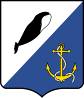 АДМИНИСТРАЦИЯПРОВИДЕНСКОГО ГОРОДСКОГО ОКРУГАПОСТАНОВЛЕНИЕВ целях обеспечения поддержки малого и среднего предпринимательства в Провиденском городском округе в условиях роста санкционного давления, Администрация Провиденского городского округаПОСТАНОВЛЯЕТ:1.	Внести в постановление Администрации Провиденского городского округа от 21 декабря 2020 года № 373 «Об утверждении Порядка предоставления финансовой поддержки субъектам малого и среднего предпринимательства на развитие собственного дела в Провиденском городском округе» следующие изменения:        1.1. в пункте 2.4 подпункт 1 исключить;         1.2. в подпункте 2 пункта 2.8 абзац 4 исключить;        1.3. в пункте 3.1:        1) подпункт 1 исключить;        2) в подпункте 12 абзац 5 исключить;        1.4. в пункте 3.7 слова «300000 рублей» заменить словами «500000 рублей».           2. Настоящее постановление обнародовать на официальном сайте Провиденского городского округа.	3. Контроль за исполнением настоящего постановления возложить на Управление финансов, экономики и имущественных отношений Администрации Провиденского городского округа (Веденьева Т.Г.)Глава Администрации                                                                      Е.В. ПодлесныйПодготовил:	М.Б. Сапрыкина Согласовано:	Т.Г. Веденьева                                                                                 Д.В. Рекун Разослано: дело, Управление финансов, экономики и имущественных отношений Администрации Провиденского городского округаот 16 марта 2022 г.                    № 106пгт. ПровиденияО внесении изменений в постановление администрации Провиденского городского округа от 21 декабря 2020 года № 373 «Об утверждении Порядка предоставления финансовой поддержки субъектам малого и среднего предпринимательства на развитие собственного дела в Провиденском городском округе»